EDITAL Nº 056/2021 – PPGHResultado final do Exame de Proficiência em Língua EstrangeiraA Coordenadora Especial do Programa, designado pela Portaria nº 4107/2020-GRE, de 12 de novembro de 2020, no uso de suas atribuições,Considerando o Ato Executivo nº 021/2020-GRE, que suspendeu as atividades presenciais na Universidade Estadual do Oeste do Paraná a partir de 16 de março de 2020;Considerando a necessidade de se observar as medidas de isolamento social como ação essencial para o combate da pandemia do Covid-19;Considerando o Edital nº054/2021-PPGH, de abertura de inscrições para Exame de Proficiência;Considerando o Edital nº055/2021-PPGH, de homologação das inscrições para o Exame de Proficiência;TORNA PÚBLICO:O resultado do Exame de Proficiência em Língua Estrangeira Modalidade Remota, aplicado pelo Programa de Pós-Graduação em História, Poder e Práticas Sociais na data de 16 de setembro de 2021, conforme descrição abaixo:Publique-se.Marechal Cândido Rondon, 23 de setembro de 2021.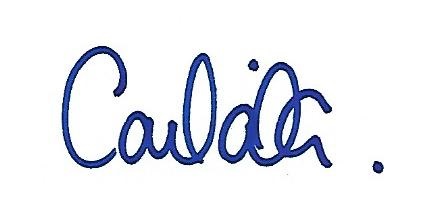 Profa. Dra. Carla Luciana Souza da Silva Coordenadora Especial do Programa dePós-Graduação em História Mestrado e DoutoradoPortaria nº 4107/2020 - GREANEXO DO EDITAL 056/2021-PPGH - 23 de setembro de 2021RESULTADO DO EXAME DE PROFICIÊNCIA EMLÍNGUA ESTRANGEIRA – Modalidade RemotaLíngua EspanholaLíngua InglesaLíngua ItalianaNOMERGRESULTADOAirlon Lucas Heck10.520.484-1PROFICIENTEFelipe Raul Rachelle10.042.672-2PROFICIENTELeonardo David Oliveira Gomes 13.420.612-8PROFICIENTEMaria Arthuane da Costa Oliveira3.857.685PROFICIENTEMariana Machado Manfrinatti5.212.258-02PROFICIENTENikolas Corrente10.199.182-2PROFICIENTENOMERGRESULTADOCezar Felipe Cardozo Farias10.650.766-0PROFICIENTEDiogo Mattiello8.602.689-9PROFICIENTEVinicius Bonifacio Santos Alves08.528.579-0NÃO PROFICIENTENOMERGRESULTADOJaqueline Michele Cunico9.484.283-2PROFICIENTE